Project DetailsGroup MembersCurrent State (           / 50 Points)Explain the current state of the project at the beginning of the term. Especially, emphasize the changes and development progress since the End of Term Development Report of BBM479. At this point you are expected to include solid evidence that you are making progress, such as screenshots, proofs, experiment results, data outcomes etc.Term Plan (           / 50 Points)Outline your work plan for the second term of the project. Do you have any changes, worth mentioning, related to the time management of the project? Clearly show who is working on what and the personal responsibilities. Are there any changes in the workload distribution? 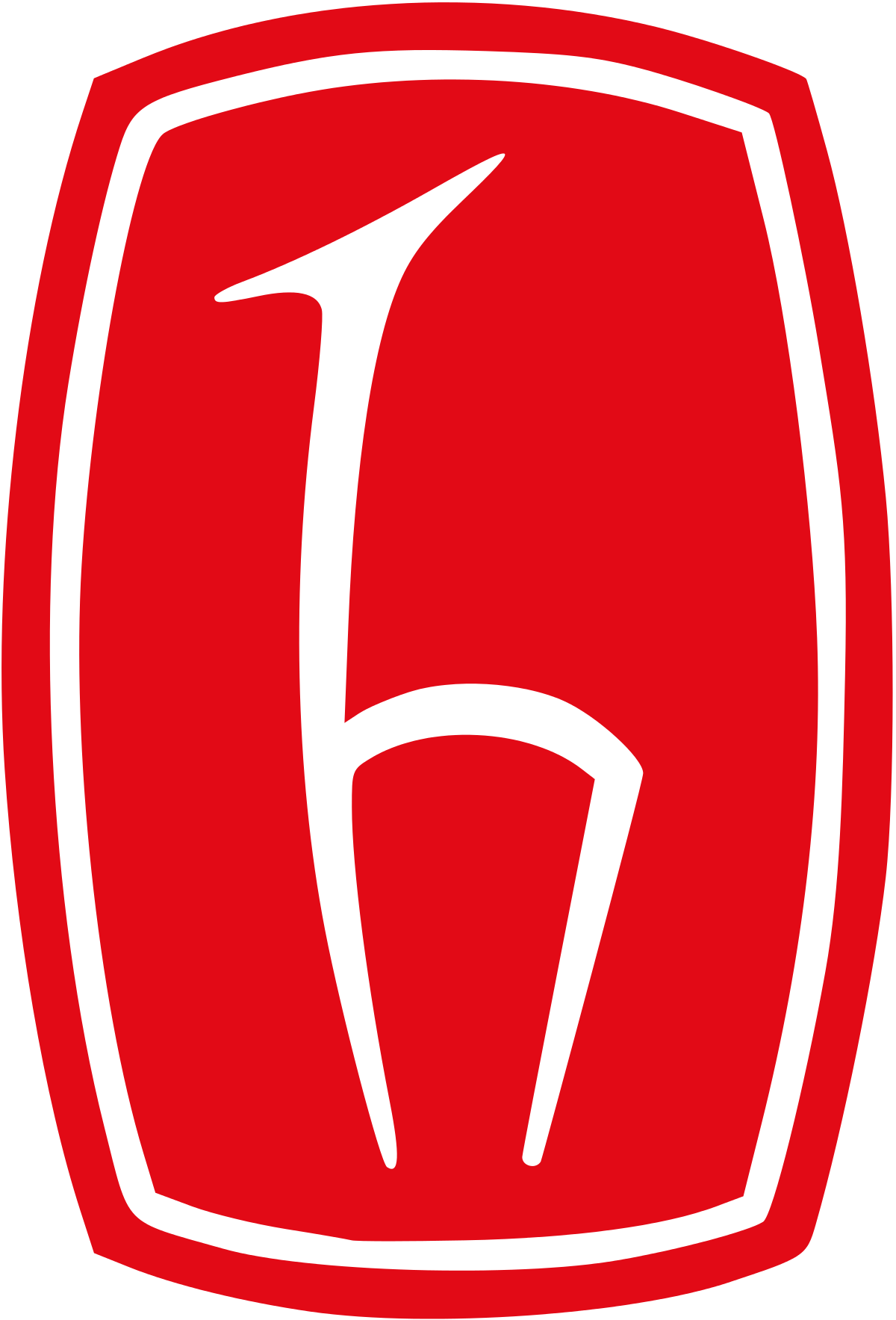 Hacettepe UniversityComputer Engineering DepartmentBBM480 Term Study PlanTitleSupervisor Full NameStudent ID1234current state of the project...a detailed time plan and workload distribution…